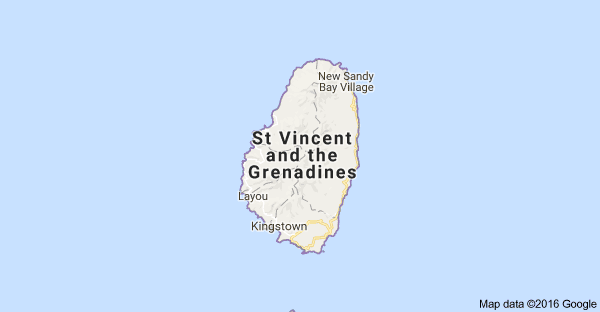 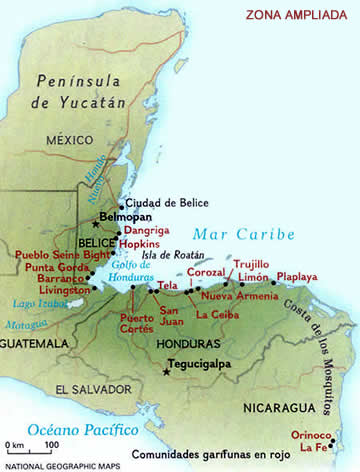 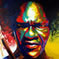 Joseph Chatoyer: Primer Héroe Nacional de San Vicente y las GranadinasFelipe de J. Pérez CruzLa historia del Caribe –afirmó con certeza Juan  Bosch-, es la historia de las luchas de los imperios contra los pueblos de la región para arrebatarles sus ricas tierras; es también la historia de las luchas de los imperios, unos contra otros, para arrebatarse porciones de lo que cada uno de ellos había conquistado; y es por último la historia de los pueblos del Caribe para libertarse de sus amos imperiales.  Y la historia de Joseph Chatoyer y del pueblo garinagu, hoy más conocido como garífuna, se inserta con dramática fuerza en esa ecuación de fuerzas en combate  definida por el  profesor Bosch.Joseph Chatoyer encarna la resistencia de los llamados caribes negros, a la colonización británica, y su historia es compartida desde San Vicente y las Granadinas en el Sureste del Mar Caribe,  por toda la nación garífuna que se extiende por el arco del Caribe centroamericano. En momentos que conmemoramos el bicentenario del movimiento independentista de Nuestra América, que precisamente se inició en el Caribe insular a partir de 1790, con la Revolución de Haití, resulta necesario rescatar la historia de un pueblo que durante más de un siglo, mantuvo una constante lucha por su territorio y cultura.Los caribes negrosLos caribes, procedentes del Delta del Orinoco en el territorio continental sudamericano, invadieron San Vicente -Hairouna para estos-, y  conquistaron a sus más primitivos habitantes, los arawak o arahuacos, trasladados también desde la América del Sur, en sucesivas migraciones que se remontan a los primeros años del pasado milenio. Los contingentes de guerreros caribes llegaron entre los años 100 y 1200, en embarcaciones de un solo tronco, que podían cada una transportar más de sesenta hombres, y vencieron a la población arawak, tomando a sus mujeres y asentándose en el lugar. Las féminas  continuaron portando la lengua y cultura arawak, para generar una nueva estirpe indígena: los Caliponan o Caribes Rojos. Este pueblo  nacido de las tradiciones caribes y arahuacas, protagonizó una sistemática resistencia a la expansión de los colonialistas europeos por el Caribe. En 1635 dos buques españoles que llevaban esclavos africanos, naufragaron frente a la isla de San Vicente y sus cautivos escaparon nadando. Los caribes rojos intentaron dominar a los recién llegados; pero los africanos se resistieron, y lograron huir a las serranías nororientales, donde fundaron comunidades. No todo fue hostilidad y guerra entre africanos y  caliponan,  con el paso de los años aprendieron a convivir, intercambiaron experiencias culturales y realizaron matrimonios mixtos.  Fue muy rápida la asimilación de los africanos del nuevo medio geográfico y de la cultura caribe.  Nació así la nueva etnia y cultura de los garinagu, donde prevalecieron los rasgos físicos de los padres africanos, en medio de un robusto proceso de transculturación. Los europeos, testigos sorprendidos de aquella nueva e inédita floración étnico- cultural, los llamaron caribes negros.La conquista de Barbados y Santa Lucia a mediados del Siglo XVII; trajo como consecuencia, la migración  a San Vicente (a tan solo a 28 millas de Barbados) de indígenas y negros esclavos rebeldes, por lo que la población de San Vicente se fortaleció notablemente, y fue apreciada por los colonialistas, como un importante obstáculo para sus planes de continuar colonizando las islas.   La población garinagu siguió creciendo y desarrollándose, y ya al finalizar el Siglo XVII,  se produjo un cambio sustantivo en la correlación de fuerzas dentro de San Vicente --Yurumein en garífuna-. La sociedad garinagu se había convertido en un pueblo, con capacidad para disputar el territorio de la isla, y de hecho obligan a los caliponan,  a moverse hacia la parte Oeste de la isla. Ya al finalizar el siglo los  garinagu habían tomado posesión de la parte noroeste. Cuando la noticia acerca de las disputas entre ambos grupos de pobladores de San Vicente, llegaron a Francia, el gobierno francés calculó que esa era una buena oportunidad para apoderase de la isla.  En esas circunstancias, los franceses en alianza con los caliponan intentaron afianzar la colonización, y en 1719, envían cerca de 500 soldados. Los garinagu evadieron la captura retirándose a las montañas, para descender de estas en las noches, y atacar a los franceses, practicando lo que hoy conocemos como  guerra de guerrillas. Esta forma de hacer la guerra resultaba nueva para los colonos europeos, y los lleva a la derrota. Durante esos años, una y otra vez los franceses recibieron el rechazo de los garinagu, que defendían sus tierras de cualquier tipo de colonización europea. Finalmente los colonialistas franceses se convencieron de que no podían reducir al pueblo garinagu, y optaron por establecer lazos de comunicación y coexistencia con ellos. En esas circunstancias, los  colonos franceses comenzaron a producir café, tabaco, añil, maíz y azúcar en plantaciones cultivadas por esclavos africanos. En esta relación la comunidad garífuna adquirió de los franceses la moneda de ese país como medio de intercambio para el comercio, obtuvieron nombres franceses y eventualmente se convirtieron en sus aliados contra de la colonización inglesa.La resistencia de Joseph ChatoyerEn 1772 se produce el primer asentamiento inglés en San Vicente con el manifiesto interés de esa potencia europea, de consolidar su presencia caribeña, y de inmediato comienza la resistencia de los habitantes de la isla  a la ocupación de sus tierras. En 1763 es firmado el Tratado de París, y las islas de San Vicente y Dominica son apropiadas formalmente por los ingleses. Ese mismo año comienzan a llegar a la isla colonos ingleses para desarrollar plantaciones de caña de azúcar, pero este propósito es frenado por la insurgencia indígena. Se produce entonces lo que la historiografía británica llama "Primera Guerra del Caribe". El líder de la resistencia fue  Joseph Chatoyer (Satuyé), el cacique principal garífuna. Cuentan que el cacique Chatoyer, informado de que la isla había pasado a ser posesión del Rey inglés, preguntó con completo desprecio: “¿Qué Rey?”, con lo que marcó la postura beligerante de su pueblo frente a los colonizadores. Ante la imposibilidad de vencer a las fuerzas de Chatoyer, los británicos se ven obligados por primera vez en su historia, a firmar un acuerdo de fin de hostilidades militares con una población indígena en las Américas. El 17 de febrero de 1773 se firmó el tratado de paz. Los garinagus se reconocían como súbditos del rey Jorge III, pero a cambio la Corona europea asumía la ocupación de los indígenas de la mitad norte de la isla, así como  el derecho de estos a ejercer el libre comercio y la pesca.En la coyuntura de la guerra de independencia de las Trece colonias inglesas de Norteamérica, los garinagus con la colaboración de los franceses, recuperan el control de San Vicente entre 1779 y 1783. Un nuevo tratado de reparto colonial entre las potencias europeas (París, 1783), ratifica la adjudicación de San Vicente a los ingleses. Estos invaden la isla con una numerosa tropa mandada por el general Sir Ralph Abercromby, y se extiende la guerra de reconquista, dando lugar a la "Segunda Guerra del Caribe". Joseph Chatoyer vuelve a comandar  la resistencia contra los invasores, llamada por los ingleses "Guerra de los Bandidos". Cuenta con la ayuda de Du Valle, su medio hermano, importante jefe garífuna, militar implacable, que había tenido el control de Kingstown y Dorsetshire Hill, y de un grupo de franceses inspirados en los ideales de la Revolución que sacudía la opresión monárquica en el  país europeo.El 14 de marzo de  1795 cae Chatoyer asesinado en una emboscada, y aunque la resistencia indígena continuará bajo el liderazgo de Du Valle, la muerte del líder debilitó el ánimo de los combatientes garífunas, produjo el retiro de los franceses y dio un vuelco en el curso de la guerra. Los ingleses después de la muerte de Chatoyer  arrecian su ofensiva y aplican una criminal política de “tierra arrasada”, queman los pueblos, las canoas y destruyen las siembras. La guerra termina en 1796, con la rendición de Du Valle. Aunque derrotados, los ingleses temen a los garinagu y empiezan a discutir la forma de deshacerse de estos. El 15 de Julio 1796 los ingleses expulsan a los garinagu de su territorio.  Primero los reconcentran y confinan a la isla de Belliceaux, de 130 hectáreas de superficie -entre  San Vicente y Granada- donde las pésimas condiciones de vida y la fiebre amarilla, hacen que mueran más de 2400, la mayoría  niños y mujeres. No quedó claro si además, fueron envenenados por sus carceleros ingleses. El 12 de abril de 1797, 2080 hombres, mujeres, y niños garinagu sobrevivientes son desembarcados en el destino final decidido por los ingleses, la isla Roatán, frente a la costa actual de Honduras. Según una leyenda, los garífunas escondieron entre sus ropas tubérculos de yuca (mandioca), que se mantuvo en buen estado gracias al sudor que emanaba de los cuerpos hacinados de los cautivos. Una vez en Roatán plantaron la yuca así preservada, y esta creció en abundancia.No estaban los garinagus dispuestos a aceptar la suerte que para ellos había planificado el imperio inglés. Negocian con las autoridades españolas su traslado a la costa centroamericana, y son autorizados a cambio de usarlos como soldados o fuerza de trabajo. El 17 de mayo de 1797, los garinagu se trasladan a tierra firme, arriban a las inmediaciones de Trujillo, hoy Honduras, donde fundan dos comunidades: Garibalu (Caribal) al este y Cristalu  (Cristales) al oeste.  Por su experiencia militar, los españoles los incorporaron a la milicia. Iniciadas las luchas por la independencia en Centroamérica, en Honduras el clima político no les favorecía, pues estaban aliados a los españoles frente a los patriotas liderados por Francisco Morazán (1792-1842), así se produce un movimiento migratorio por toda la costa caribeña centroamericana, que funda aldeas pesqueras tratándose de alejar del conflicto bélico. El mayor contingente de garinagus se dirigió hacia la Honduras Británica (hoy Belice).Cuando hacia el año 1900, las empresas bananeras estadounidenses se establecieron en la costa centroamericana, los  garífunas encontraron una fuente de empleo.  El relativo alejamiento de la civilización ladina que se desarrolló en las repúblicas de la región, los mantuvo alejados también de los movimientos reivindicatorios y de las luchas obreras contra la super explotación de la United Fruit Company. Para el año 1940 una plaga devastadora provocó el cierre de muchas fincas y el desempleo. Se produjo una nueva migración, y esta vez Nueva York constituyó el destino preferido. Como los miskitos y otras etnias aborígenes centroamericanas, los garinagus sobrevivieron en medio de la desatención de los Estados centroamericanos, en condiciones de pobreza y aislamiento.   Es a partir de la Revolución Sandinista de 1979, que los garífunas por primera vez en su historia, son reconocidos por un Estado Centroamericano. Con la Revolución comienza la restitución de derechos de los garífunas, lo que se expresó en la Ley de Autonomía, que estableció que todos los pueblos del multiétnico y pluricultural país, tenían iguales derechos, independientemente de su número o su nivel de desarrollo. Con la política del Frente Sandinista de Liberación Nacional, miembros de la comunidad garífuna ocuparon cargos públicos por primera vez en la historia de Nicaragua.En tiempos de BicentenarioHoy asumida como cultura garífuna, se mantiene con toda fuerza la tradición de los rebeldes garinagus. La diáspora centroamericana lejos de recordarse con negatividad, es motivo de festejos que celebran las actuales comunidades: El  "Día del Arribo" se conmemora el 12 de abril en Honduras, el 19 de noviembre en Nicaragua y a Belice, y Guatemala lo hace el 26 de noviembre.Las generaciones garinagu nacidos en Estados Unidos conservaron en su mayoría el amor por su etnia y cultura, y dentro de la multicultural urbe neoyorquina, han logrado establecer sus espacios  culturales. Las relaciones con los territorios centroamericanos se mantienen y las remesas divisas a sus sitios de origen constituyen una fuente de sobrevivencia para no pocas familias. Es muy común que los emigrantes regresen a pasar su vejez a su pueblo natal.La cultura garífuna se caracteriza por su énfasis en la música, el baile y la historia. Tienen su propia religión, que consiste en una mezcla de catolicismo, africanismos y creencias indígenas. El legado indígena en el modo de vida y la lengua resultan evidentes. La presencia aborigen está en su forma de cultivo, la preparación de casabe, pasión por el mar y la pesca, la forma en que dividen las labores, sus velorios, el uso de maracas en danzas festivas, y la fe en el buyei como curandero o consejero. Por otra parte en la lengua garífuna, aunque hay préstamos del bantú, español, miskito, inglés y francés, el tronco arawak resulta central. La riqueza cultural del pueblo garífuna recibió el reconocimiento de la UNESCO en el año 2001, como "obra maestra del legado oral e intangible de la humanidad", y  se incluyó en la lista del Patrimonio Cultural Intangible de la Humanidad. El 14 de marzo del 2002, el gobierno y pueblo de San Vicente y las Granadinas, en búsqueda y encuentro con su identidad histórica, declaró a Joseph Chatoyer,  Primer Héroe Nacional del país. Esta nación caribeña, es uno de los países que se ha integrado a la Alianza  Bolivariana para los Pueblos de Nuestra América-Tratado de Comercio de los Pueblos (ALBA- TCP), como manifestación concreta del crecimiento y fortalecimiento de este proyecto  de independencia económica y político cultural que avanza en la región. La recuperación de la figura histórica de Joseph Chatoyer, y su resistencia armada durante casi tres décadas a la ocupación inglesa, resulta hoy un importante aporte, al esfuerzo de rescate de la memoria de nuestros pueblos, que se realiza bajo el impulso de la plataforma internacionalista del ALBA-TCP. La V Cumbre del ALBA – TCP celebrada en Cumaná durante los días 16 y 17 de abril de 2009, acordó crear la Comisión del Grupo ALBA para la conmemoración del Bicentenario del Inicio de la Revolución de Independencia  en Nuestra América. En enero en La Habana esta voluntad se concretó en un grupo de tareas que deben articularse como programa en la próxima Cumbre de abril de este año en Caracas. A tales esfuerzos, desde el Caribe insular,  San Vicente y las Granadinas se reafirma un mensaje para todos los tiempos: En ningún momento estuvo dispuesto Joseph Chatoyer, el líder de los caribes negros, a comprometer su nación en ciernes, con los colonizadores británicos, plenamente consciente de la intención de los europeos de arrebatarles sus tierras y esclavizarlos.Los colonialistas ingleses planificaron la destrucción de la etnia y la cultura garífunas, pero este etnocidio no es asumido y calificado en los libros de Historia, por los que estudian nuestros escolares y universitarios. Muy pocas personas en el mundo conocen de esa “diáspora” obligada y ejecutada por la corona inglesa contra el pueblo caribeño. Dos siglos después del asesinato del héroe garífuna, de la destrucción de los asentamientos garinagu en San Vicente, del etnocidio de la reconcentración y expulsión de los sobrevivientes de la isla y el archipiélago que tanto amaron y defendieron; constatamos con admiración y respeto, la victoria histórica de aquel pueblo de primeros rebeldes de América. Me enorgullece la presencia y actualidad de la cultura garífuna. De quienes se  reafirmaron a pesar de sus enemigos –de nuestros enemigos históricos-, lograron sobrevivir, crecer, y fertilizar este multiétnico y pluricultural entorno civilizatorio “real y maravilloso” en que vivimos, y en tal naturaleza,  concretar su aporte específico a lo universal. La intransigencia y el valor que Joseph Chatoyer, supo personalizar y simbolizar, constituyen legado y explicación, compromiso y emulación, para quienes hallamos en la historia, razones suficientes para pensar y realizar el presente.